第10回サイエンスフェア in 兵庫　事業報告日時： 平成30年1月28日(日)　​場所： 神戸大学統合研究拠点、兵庫県立大学神戸情報科学キャンパス、甲南大学ポートアイランドキャンパス、(国研)理化学研究所計算科学研究機構​参加者： 兵庫県下のスーパーサイエンスハイスクール指定校の高校生1,500名​​内容：国立研究開発法人海洋研究開発機構(JAMSTEC)とテクノオーシャン・ネットワークの共同でブースを出展し、JAMSTECの研究活動、有人潜水調査船「しんかい6500」の紹介およびテクノオーシャン・ネットワークの活動をPRし、次代を担う高校生の海洋に関する興味・関心を深めた。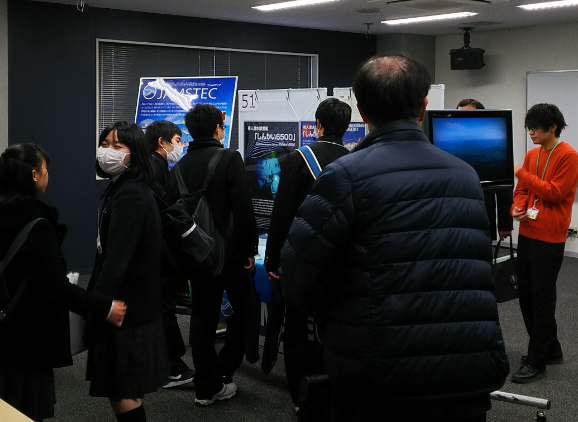 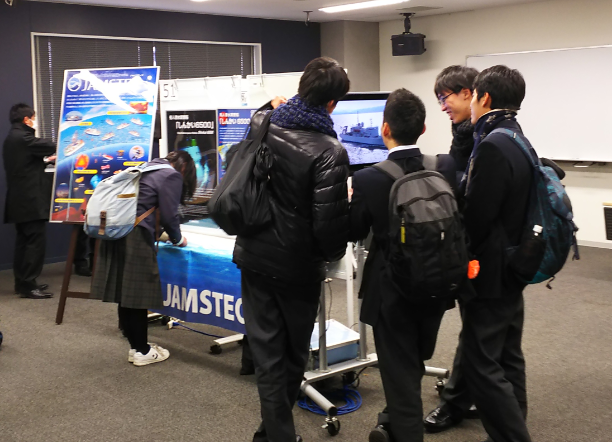 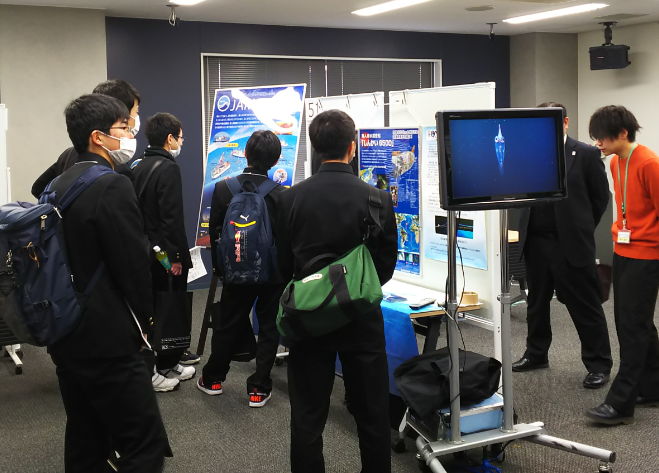 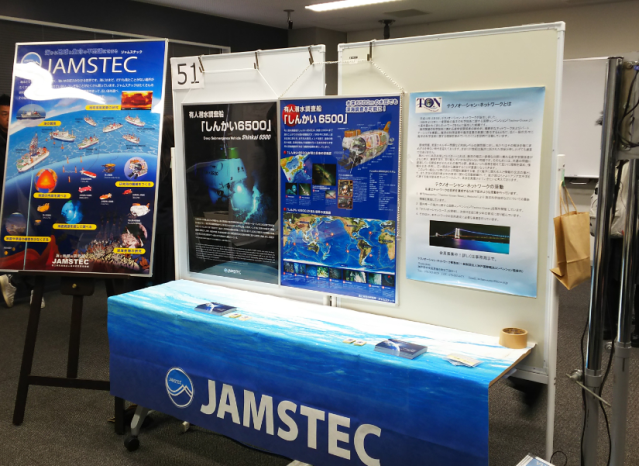 